Lp.Nr inwentarzaAutor
Tytuł — tom — rocznikRok wydania
Wydawca1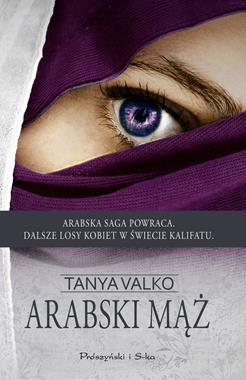 6491 Valko, Tanya
Arabski mąż / [2017].
Prószyński i S-ka, 2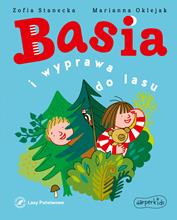 6492 Stanecka, Zofia
Basia i wyprawa do lasu / 2021.
Harperkids - HarperCollins Polska, 3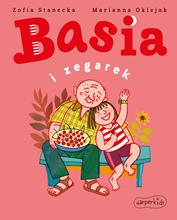 6493 Stanecka, Zofia
Basia i zegarek / 2021.
HarperKids - HarperCollins Polska, 4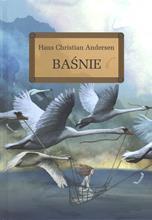 6494 Andersen, Hans Christian
Baśnie / copyright 2006.
Wydawnictwo Greg, 5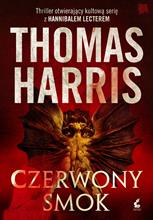 6495 Harris, Thomas
Czerwony smok / 2018.
Wydawnictwo Sonia Draga, 6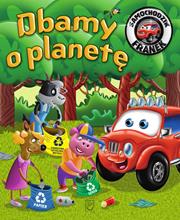 6496 Smółka-Majerczak, Katarzyna
Dbamy o planetę / 2021.
SBM, 7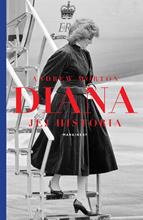 6497 Morton, Andrew
Diana : 2021.
Marginesy, 8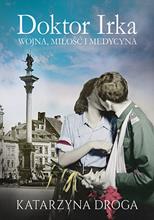 6498 Droga, Katarzyna
Doktor Irka : 2020.
Znak Litera Nova, 9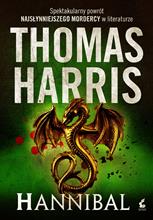 6499 Harris, Thomas
Hannibal / 2019.
Wydawnictwo Sonia Draga, 10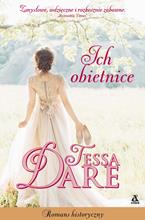 6500 Dare, Tessa
Ich obietnice / 2021.
Wydawnictwo Amber, 11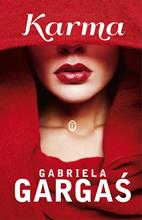 6501 Gargaś, Gabriela
Karma / 2022.
Wydawnictwo Literackie, 12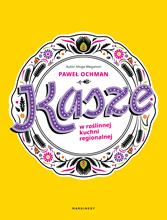 6502 Ochman, Paweł
Kasze w roślinnej kuchni regionalnej / 2022.
Marginesy, 13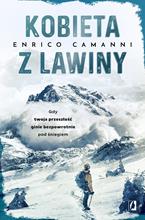 6503 Camanni, Enrico
Kobieta z lawiny / 2022.
Wydawnictwo Kobiece Łukasz Kierus, 14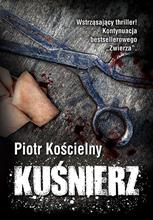 6504 Kościelny, Piotr
Kuśnierz / copyright 2022.
Skarpa Warszawska, 15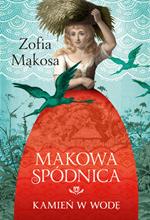 6505 Mąkosa, Zofia
Makowa spódnica / 2022.
Książnica - Publicat, 16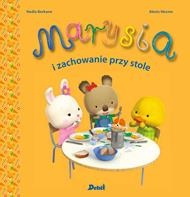 6506 Berkane, Nadia
Marysia i zachowanie przy stole / 2021.
Debit, 17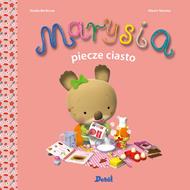 6507 Berkane, Nadia
Marysia piecze ciasto / 2021.
Wydawnictwo Debit, 18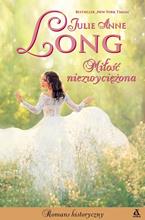 6508 Long, Julie-Anne
Miłość niezwyciężona / 2022.
Wydawnictwo Amber, 19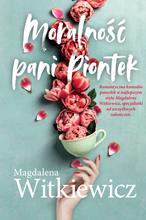 6509 Witkiewicz, Magdalena
Moralność pani Piontek / 2022.
Wydawnictwo Filia, 20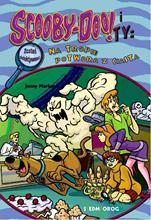 6510 Markas, Jenny
Na tropie potwora z ciasta / 2021.
Siedmioróg, 21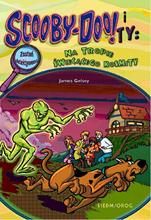 6511 Gelsey, James
Na tropie świecącego kosmity / 2021.
Siedmioróg, 22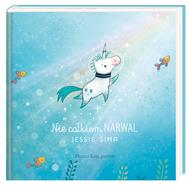 6512 Sima, Jessie
Nie całkiem narwal / 2022.
Nasza Księgarnia, 23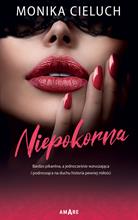 6513 Cieluch, Monika Joanna
Niepokorna / copyright 2022.
Amare, 24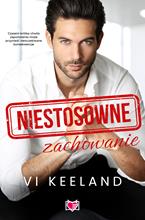 6514 Keeland, Vi
Niestosowne zachowanie / 2022.
Wydawnictwo Kobiece, 25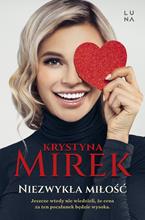 6515 Mirek, Krystyna
Niezwykła miłość / 2022.
Wydawnictwo Marginesy, 26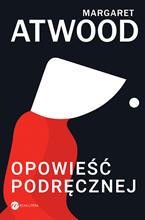 6516 Atwood, Margaret
Opowieść podręcznej / copyright 2020.
Wielka Litera, 27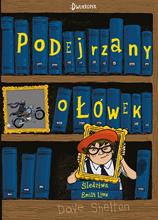 6517 Shelton, Dave
Podejrzany ołówek / 2022.
:Dwukropek - Wydawnictwo Juka-91, 28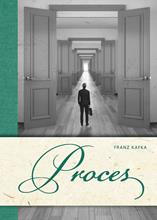 6518 Kafka, Franz
Proces / copyright 2021.
Wydawnictwo SBM, 29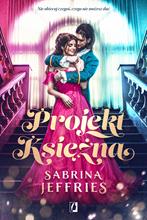 6519 Jeffries, Sabrina
Projekt Księżna / 2022.
Grupa Wydawnicza Kobiece, 30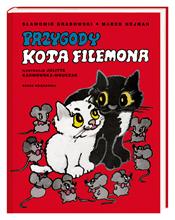 6520 Przygody kota Filemona / 2020.
Nasza Księgarnia, 31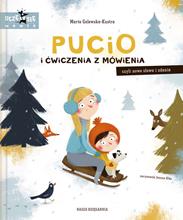 6521 Galewska-Kustra, Marta
Pucio i ćwiczenia z mówienia czyli Nowe słowa i zdania / 2020.
Nasza Księgarnia, 32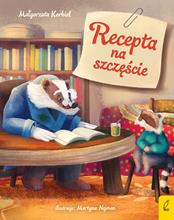 6522 Korbiel, Małgorzata
Recepta na szczęście / 2022.
Wilga, 33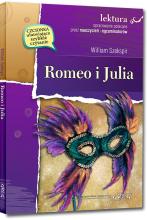 6523 Shakespeare, William
Romeo i Julia / copyright 2021.
Wydawnictwo Greg, 34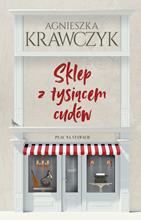 6524 Krawczyk, Agnieszka
Sklep z tysiącem cudów / 2022.
Warszawskie Wydawnictwo Litearckie MUZA, 35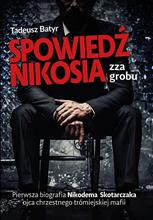 6525 Batyr, Tadeusz
Spowiedź Nikosia zza grobu : copyright 2022.
Zona Zero, 36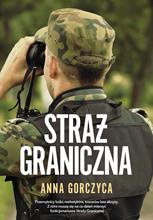 6526 Gorczyca, Anna
Straż Graniczna / 2021.
Muza - Sport i Turystyka, 37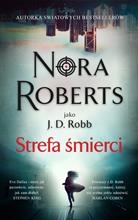 6527 Roberts, Nora
Strefa śmierci / 2021.
Świat Książki, 38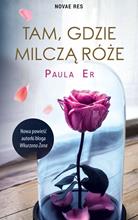 6528 Er, Paula
Tam, gdzie milczą róże / copyright 2020.
Wydawnictwo Novae Res, 39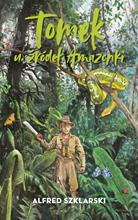 6529 Szklarski, Alfred
Tomek u źródeł Amazonki / 2022.
Muza, 40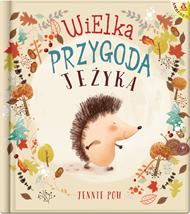 6530 Poh, Jennie
Wielka przygoda Jeżyka / 2021.
Wydawnictwo Amber, 41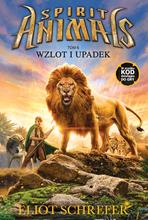 6531 Schrefer, Eliot
Wzlot i upadek / 2016.
Wilga - Grupa Wydawnicza Foksal, 42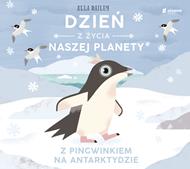 6532 Bailey, Ella
Z pingwinkiem na Antarktydzie 2021
Wydawnictwo Burda Media Polska Sp. z o.o. 43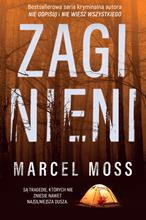 6533 Moss, Marcel
Zaginieni / 2022.
Wydawnictwo Filia, 44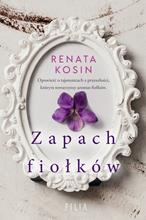 6534 Kosin, Renata
Zapach fiołków / 2022.
Filia, 45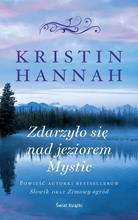 6535 Hannah, Kristin
Zdarzyło się nad jeziorem Mystic / 2020.
Wydawnictwo Świat Książki, 46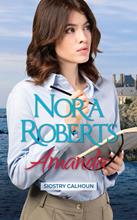 6536 Roberts, Nora
Amanda / copyright 2020.
HarperCollins Polska, 47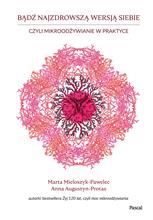 6537 Mieloszyk-Pawelec, Marta
Bądź najzdrowszą wersją siebie czyli mikroodżywianie w praktyce / 2021.
Wydawnictwo Pascal, 48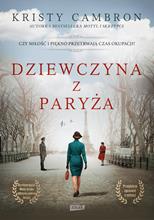 6538 Cambron, Kristy
Dziewczyna z Paryża / 2022.
Znak, 49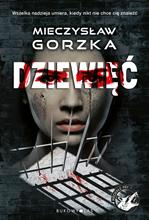 6539 Gorzka, Mieczysław
Dziewięć / copyright 2021.
Wydawnictwo Bukowy Las, 50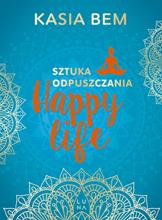 6540 Bem, Kasia
Happy life : 2021.
Luna - imprint Wydawnictwa Marginesy, 51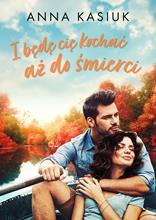 6541 Kasiuk, Anna
I będę cię kochać aż do śmierci / 2022.
Jaguar, 52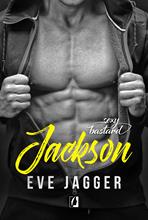 6542 Jagger, Eve
Jackson / 2018.
Wydawnictwo Kobiece Łukasz Kierus, 53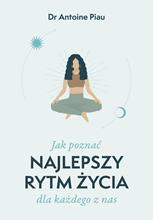 6543 Piau, Antoine
Jak poznać najlepszy rytm życia dla każdego z nas / 2022.
Muza, 54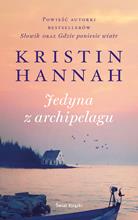 6544 Hannah, Kristin
Jedyna z Archipelagu / 2022.
Świat Książki, 55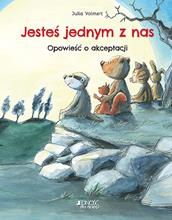 6545 Volmert, Julia
Jesteś jednym z nas : 2020.
Wydawnictwo Jedność, 56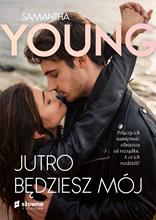 6546 Young, Samantha
Jutro będziesz mój / copyright 2022.
Słowne, 57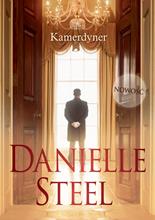 6547 Steel, Danielle
Kamerdyner / 2022.
Między Słowami, 58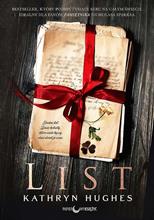 6548 Hughes, Kathryn
List / 2022.
Papierowy Księżyc, 59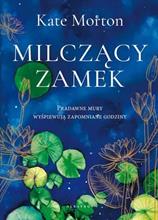 6550 Morton, Kate
Milczący zamek / 2021.
Albatros, 60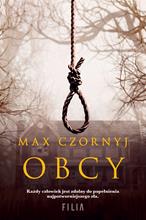 6551 Czornyj , Maksymilian
Obcy / 2022.
Filia, 61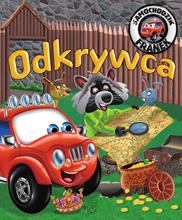 6552 Górska, Karolina
Odkrywca / 2022.
Wydawnictwo SBM, 62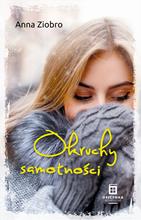 6553 Ziobro, Anna
Okruchy samotności / 2022.
Oficynka, 63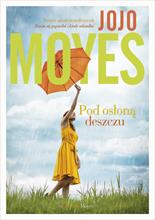 6554 Moyes, Jojo
Pod osłoną deszczu / 2022.
Znak, 64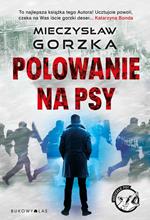 6555 Gorzka, Mieczysław
Polowanie na psy / © 2021.
Bukowy Las, 65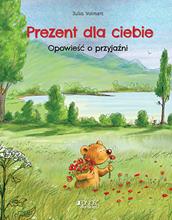 6556 Volmert, Julia
Prezent dla ciebie : copyright 2020.
Wydawnictwo Jedność, 66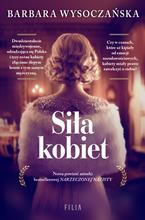 6557 Wysoczańska, Barbara
Siła kobiet / 2022.
Filia, 67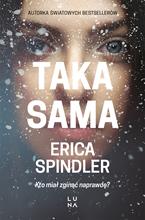 6558 Spindler, Erica
Taka sama / 2022.
Wydawnictwo Luna - Imprint Wydawnictwa Marginesy, 68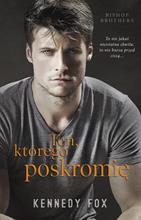 6559 Fox, Kennedy
Ten, którego poskromię/ 2022.
Muza, 69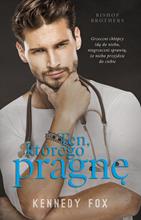 6560 Fox, Kennedy
Ten, którego pragnę / 2021.
Muza, 70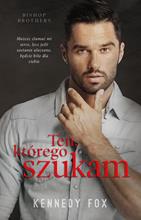 6561 Fox, Kennedy
Ten, którego szukam / 2021.
Muza, 71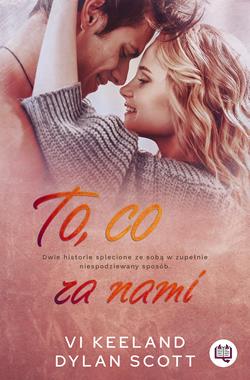 6562 To, co za nami / copyright 2021.
Wydawnictwo Kobiece, 72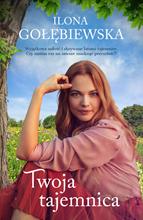 6563 Gołębiewska, Ilona
Twoja tajemnica / 2022.
Warszawskie Wydawnictwo Literackie Muza, 73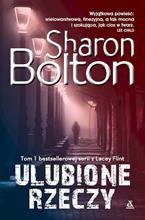 6564 Bolton, Sharon
Ulubione rzeczy / 2022.
Wydawnictwo Amber, 74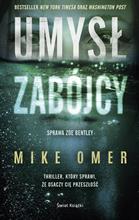 6565 Omer, Mike
Umysł zabójcy / 2020.
Wydawnictwo Świat Książki, 75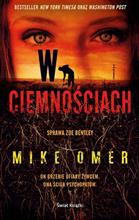 6566 Omer, Mike
W ciemnościach / 2020.
Wydawnictwo Świat Książki, 76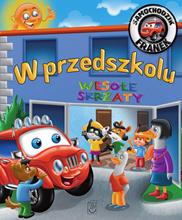 6567 Górska, Karolina
W przedszkolu / 2022.
Wydawnictwo SBM, 